RIWAYAT HIDUPTasbih, lahir di sungguminasa pada Tanggal 1 Mei 1990 sebagai anak kedua dari dua bersaudara dari pasangan Ayahanda H Zaenal Arifin dan Ibunda Hj. Hartati. Pertama kali penulis menjalani pendidikan formal di SD Inpres Sungguminasa Gowa Tahun 1996 dan tamat pada Tahun 2002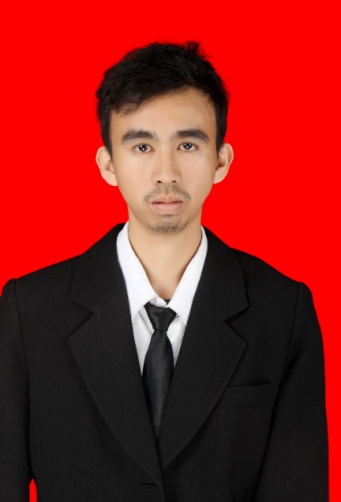 Tahun 2002 terdaftar sebagai pelajar SLTP Negeri 4 Sungguminasa dan tamat  pada Tahun 2005. Kemudian melanjutkan pendidikan di SMA Negeri 1 Bontonompo dan tamat pada Tahun 2008. Pada Tahun 2008 penulis melanjutkan di Perguruan Tinggi Negeri dan terdaftar sebagai mahasiswa Pendidikan Luar Biasa Fakultas Ilmu Pendidikan Universitas Negeri Makassa, Program Stara Satu (S1).